Transkript of RecordsProfessionelle Lehrkompetenz für die HochschuleTranskript wurde geprüft/ zuletzt bearbeitet von XXXXXX am XXXXX (Wird von der Servicestelle akademische Personalentwicklung ausgefüllt.)Folgende Einzelleistungen wurden von Nachname, Vorname Teilnehmer*in erbracht: 1AE = Arbeitseinheiten à 45 MinutenMindestanforderungen Arbeitseinheiten auf Gesamtzertifikat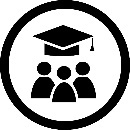 Lehren und Lernen: 0 / 60 AE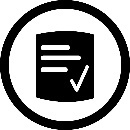 		Prüfen und Bewerten: 0 / 16 AE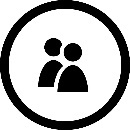 		Studierende beraten: 0 / 16 AE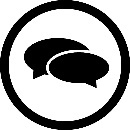 		Feedback und Evaluation: 0 / 16 AE
		Innovationen in Studium und Lehre entwickeln: 0 / 60 AE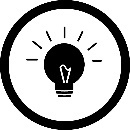 Individuelle Lehrhospitation (4 AE), Datum: XXXXAnlage: Eingescannte Teilnahmebescheinigungen (Vorder- und Rückseite) der besuchten Workshops!MODULTITELTHEMENFELDDATUMAE1REFERENT*INORTBasis (80 AE)Sehr langer Beispiel-Titel: Studierende kompetent beraten und PowerPointpräsentationen Studierende beraten01.02.2019100Prof. Dr. John-Jules Musterklaus-LangnameRuhr-Universität BochumBasis (80 AE)Basis (80 AE)Basis (80 AE)Erweiterung (60 AE)Erweiterung (60 AE)Erweiterung (60 AE)Erweiterung (60 AE)Vertiefung (60 AE)Vertiefung (60 AE)Vertiefung (60 AE)Vertiefung (60 AE)Gesamt AE: Gesamt AE: Gesamt AE: Gesamt AE: Gesamt AE: Gesamt AE: Gesamt AE: Hinweise zum Zertifikatsstand(Wird von der Servicestelle akademische Personalentwicklung ausgefüllt)Hinweise zum Zertifikatsstand(Wird von der Servicestelle akademische Personalentwicklung ausgefüllt)Hinweise zum Zertifikatsstand(Wird von der Servicestelle akademische Personalentwicklung ausgefüllt)Hinweise zum Zertifikatsstand(Wird von der Servicestelle akademische Personalentwicklung ausgefüllt)Hinweise zum Zertifikatsstand(Wird von der Servicestelle akademische Personalentwicklung ausgefüllt)ZertifikatsbestandteilVorgesehene AnzahlAEAnrechenbare AENoch ausstehende AEAbgeschlossen/ absolviert (X)GESAMTZERTIFIKAT200MODULEBasismodul80Erweiterungsmodul60Vertiefungsmodul (entspricht dem Themenfeld „Innovationen in Studium und Lehre entwickeln“)60THEMENFELDERLehren und Lernen60Prüfen und Bewerten16Studierende beraten16Feedback und Evaluation16SONSTIGE VORAUSSETZUNGENEinführungsberatungIndividuelle Lehrhospitation(mit 4 AE für das Themenfeld „Lehren und Lernen“ anrechenbar(mit 4 AE für das Themenfeld „Lehren und Lernen“ anrechenbar(mit 4 AE für das Themenfeld „Lehren und Lernen“ anrechenbarAm: XX.XX.XXXXEinführung in die HochschuldidaktikIndividuelle EmpfehlungenIndividuelle EmpfehlungenIndividuelle EmpfehlungenIndividuelle EmpfehlungenIndividuelle Empfehlungen